ObjednávkaObjednávkaObjednávkaObjednávkaObjednávkaObjednávkaObjednávkaObjednávkaObjednávkaObjednávkaObjednávkaObjednávkaObjednávkaObjednávkaNO17000004NO17000004NO17000004NO17000004NO17000004NO17000004NO17000004NO17000004NO17000004Odběratel:Odběratel:Odběratel:Odběratel:IČ: 25007017IČ: 25007017IČ: 25007017IČ: 25007017DIČ: CZ25007017DIČ: CZ25007017DIČ: CZ25007017DIČ: CZ25007017DIČ: CZ25007017DIČ: CZ25007017DIČ: CZ25007017DIČ: CZ25007017DIČ: CZ25007017DIČ: CZ25007017ObjednávkaObjednávkaObjednávkaObjednávkaObjednávkaObjednávkaObjednávkaObjednávkaObjednávkaObjednávkaObjednávkaObjednávkaObjednávkaObjednávkaNO17000004NO17000004NO17000004NO17000004NO17000004NO17000004NO17000004NO17000004NO17000004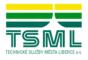 Technické služby města Liberce a.s.Technické služby města Liberce a.s.Technické služby města Liberce a.s.Technické služby města Liberce a.s.Technické služby města Liberce a.s.Technické služby města Liberce a.s.Technické služby města Liberce a.s.Technické služby města Liberce a.s.Technické služby města Liberce a.s.Technické služby města Liberce a.s.Technické služby města Liberce a.s.Technické služby města Liberce a.s.Technické služby města Liberce a.s.Technické služby města Liberce a.s.Středisko:Středisko:Středisko:Středisko:Středisko:Středisko:Středisko:Středisko:Technické služby města Liberce a.s.Technické služby města Liberce a.s.Technické služby města Liberce a.s.Technické služby města Liberce a.s.Technické služby města Liberce a.s.Technické služby města Liberce a.s.Technické služby města Liberce a.s.Technické služby města Liberce a.s.Technické služby města Liberce a.s.Technické služby města Liberce a.s.Technické služby města Liberce a.s.Technické služby města Liberce a.s.Technické služby města Liberce a.s.Technické služby města Liberce a.s.Datum vystavení:Datum vystavení:Datum vystavení:Datum vystavení:Datum vystavení:Datum vystavení:Datum vystavení:Datum vystavení:2.1.20172.1.20172.1.20172.1.20172.1.20172.1.2017Datum vystavení:Datum vystavení:Datum vystavení:Datum vystavení:Datum vystavení:Datum vystavení:Datum vystavení:Datum vystavení:2.1.20172.1.20172.1.20172.1.20172.1.20172.1.2017Erbenova 376/2Erbenova 376/2Datum vystavení:Datum vystavení:Datum vystavení:Datum vystavení:Datum vystavení:Datum vystavení:Datum vystavení:Datum vystavení:2.1.20172.1.20172.1.20172.1.20172.1.20172.1.2017Erbenova 376/2Erbenova 376/2Datum dodání:Datum dodání:Datum dodání:Datum dodání:Datum dodání:Datum dodání:Datum dodání:Datum dodání:2.1.20172.1.20172.1.20172.1.20172.1.20172.1.2017460 08 Liberec 8460 08 Liberec 8460 08 Liberec 8460 08 Liberec 8460 08 Liberec 8460 08 Liberec 8460 08 Liberec 8460 08 Liberec 8460 08 Liberec 8460 08 Liberec 8460 08 Liberec 8460 08 Liberec 8460 08 Liberec 8460 08 Liberec 8Datum dodání:Datum dodání:Datum dodání:Datum dodání:Datum dodání:Datum dodání:Datum dodání:Datum dodání:2.1.20172.1.20172.1.20172.1.20172.1.20172.1.2017460 08 Liberec 8460 08 Liberec 8460 08 Liberec 8460 08 Liberec 8460 08 Liberec 8460 08 Liberec 8460 08 Liberec 8460 08 Liberec 8460 08 Liberec 8460 08 Liberec 8460 08 Liberec 8460 08 Liberec 8460 08 Liberec 8460 08 Liberec 8Česká republikaČeská republikaČeská republikaČeská republikaČeská republikaČeská republikaČeská republikaČeská republikaČeská republikaČeská republikaČeská republikaČeská republikaČeská republikaČeská republikaČeská republikaČeská republikaČeská republikaČeská republikaČeská republikaČeská republikaČeská republikaČeská republikaČeská republikaČeská republikaČeská republikaČeská republikaČeská republikaČeská republikaBankovní spojení:Bankovní spojení:Bankovní spojení:Bankovní spojení:639461 / 0100639461 / 0100639461 / 0100639461 / 0100639461 / 0100639461 / 0100639461 / 0100639461 / 0100639461 / 0100639461 / 0100639461 / 0100639461 / 0100639461 / 0100639461 / 0100Bankovní spojení:Bankovní spojení:Bankovní spojení:Bankovní spojení:639461 / 0100639461 / 0100639461 / 0100639461 / 0100639461 / 0100639461 / 0100639461 / 0100639461 / 0100639461 / 0100639461 / 0100639461 / 0100639461 / 0100639461 / 0100639461 / 0100Bankovní spojení:Bankovní spojení:Bankovní spojení:Bankovní spojení:639461 / 0100639461 / 0100639461 / 0100639461 / 0100639461 / 0100639461 / 0100639461 / 0100639461 / 0100639461 / 0100639461 / 0100639461 / 0100639461 / 0100639461 / 0100639461 / 0100Dodavatel:Dodavatel:Dodavatel:Dodavatel:Dodavatel:Dodavatel:IČ:IČ:00079651000796510007965100079651000796510007965100079651Bankovní spojení:Bankovní spojení:Bankovní spojení:Bankovní spojení:639461 / 0100639461 / 0100639461 / 0100639461 / 0100639461 / 0100639461 / 0100639461 / 0100639461 / 0100639461 / 0100639461 / 0100639461 / 0100639461 / 0100639461 / 0100639461 / 0100Dodavatel:Dodavatel:Dodavatel:Dodavatel:Dodavatel:Dodavatel:IČ:IČ:00079651000796510007965100079651000796510007965100079651IBAN:IBAN:IBAN:IBAN:CZ72 0100 0000 0000 0063 9461CZ72 0100 0000 0000 0063 9461CZ72 0100 0000 0000 0063 9461CZ72 0100 0000 0000 0063 9461CZ72 0100 0000 0000 0063 9461CZ72 0100 0000 0000 0063 9461CZ72 0100 0000 0000 0063 9461CZ72 0100 0000 0000 0063 9461CZ72 0100 0000 0000 0063 9461CZ72 0100 0000 0000 0063 9461CZ72 0100 0000 0000 0063 9461CZ72 0100 0000 0000 0063 9461CZ72 0100 0000 0000 0063 9461CZ72 0100 0000 0000 0063 9461Dodavatel:Dodavatel:Dodavatel:Dodavatel:Dodavatel:Dodavatel:IČ:IČ:00079651000796510007965100079651000796510007965100079651IBAN:IBAN:IBAN:IBAN:CZ72 0100 0000 0000 0063 9461CZ72 0100 0000 0000 0063 9461CZ72 0100 0000 0000 0063 9461CZ72 0100 0000 0000 0063 9461CZ72 0100 0000 0000 0063 9461CZ72 0100 0000 0000 0063 9461CZ72 0100 0000 0000 0063 9461CZ72 0100 0000 0000 0063 9461CZ72 0100 0000 0000 0063 9461CZ72 0100 0000 0000 0063 9461CZ72 0100 0000 0000 0063 9461CZ72 0100 0000 0000 0063 9461CZ72 0100 0000 0000 0063 9461CZ72 0100 0000 0000 0063 9461Dodavatel:Dodavatel:Dodavatel:Dodavatel:Dodavatel:Dodavatel:DIČ:DIČ:CZ00079651CZ00079651CZ00079651CZ00079651CZ00079651CZ00079651CZ00079651IBAN:IBAN:IBAN:IBAN:CZ72 0100 0000 0000 0063 9461CZ72 0100 0000 0000 0063 9461CZ72 0100 0000 0000 0063 9461CZ72 0100 0000 0000 0063 9461CZ72 0100 0000 0000 0063 9461CZ72 0100 0000 0000 0063 9461CZ72 0100 0000 0000 0063 9461CZ72 0100 0000 0000 0063 9461CZ72 0100 0000 0000 0063 9461CZ72 0100 0000 0000 0063 9461CZ72 0100 0000 0000 0063 9461CZ72 0100 0000 0000 0063 9461CZ72 0100 0000 0000 0063 9461CZ72 0100 0000 0000 0063 9461DIČ:DIČ:CZ00079651CZ00079651CZ00079651CZ00079651CZ00079651CZ00079651CZ00079651DIČ:DIČ:CZ00079651CZ00079651CZ00079651CZ00079651CZ00079651CZ00079651CZ00079651Zastoupen:Zastoupen:Baranová Světlana, MgrBaranová Světlana, MgrBaranová Světlana, MgrBaranová Světlana, MgrBaranová Světlana, MgrBaranová Světlana, MgrBaranová Světlana, MgrBaranová Světlana, MgrBaranová Světlana, MgrBaranová Světlana, MgrBaranová Světlana, MgrBaranová Světlana, MgrBaranová Světlana, MgrBaranová Světlana, MgrZastoupen:Zastoupen:Baranová Světlana, MgrBaranová Světlana, MgrBaranová Světlana, MgrBaranová Světlana, MgrBaranová Světlana, MgrBaranová Světlana, MgrBaranová Světlana, MgrBaranová Světlana, MgrBaranová Světlana, MgrBaranová Světlana, MgrBaranová Světlana, MgrBaranová Světlana, MgrBaranová Světlana, MgrBaranová Světlana, MgrZoologická zahrada Liberec,příspěvková organizaceZoologická zahrada Liberec,příspěvková organizaceZoologická zahrada Liberec,příspěvková organizaceZoologická zahrada Liberec,příspěvková organizaceZoologická zahrada Liberec,příspěvková organizaceZoologická zahrada Liberec,příspěvková organizaceZoologická zahrada Liberec,příspěvková organizaceZoologická zahrada Liberec,příspěvková organizaceZoologická zahrada Liberec,příspěvková organizaceZoologická zahrada Liberec,příspěvková organizaceZoologická zahrada Liberec,příspěvková organizaceZoologická zahrada Liberec,příspěvková organizaceZoologická zahrada Liberec,příspěvková organizaceZoologická zahrada Liberec,příspěvková organizaceZoologická zahrada Liberec,příspěvková organizaceZoologická zahrada Liberec,příspěvková organizaceZoologická zahrada Liberec,příspěvková organizaceZoologická zahrada Liberec,příspěvková organizaceZoologická zahrada Liberec,příspěvková organizaceZoologická zahrada Liberec,příspěvková organizaceZoologická zahrada Liberec,příspěvková organizaceZoologická zahrada Liberec,příspěvková organizacePersonalistaPersonalistaPersonalistaPersonalistaPersonalistaPersonalistaPersonalistaPersonalistaPersonalistaPersonalistaPersonalistaPersonalistaPersonalistaPersonalistaZoologická zahrada Liberec,příspěvková organizaceZoologická zahrada Liberec,příspěvková organizaceZoologická zahrada Liberec,příspěvková organizaceZoologická zahrada Liberec,příspěvková organizaceZoologická zahrada Liberec,příspěvková organizaceZoologická zahrada Liberec,příspěvková organizaceZoologická zahrada Liberec,příspěvková organizaceZoologická zahrada Liberec,příspěvková organizaceZoologická zahrada Liberec,příspěvková organizaceZoologická zahrada Liberec,příspěvková organizaceZoologická zahrada Liberec,příspěvková organizaceZoologická zahrada Liberec,příspěvková organizaceZoologická zahrada Liberec,příspěvková organizaceZoologická zahrada Liberec,příspěvková organizaceZoologická zahrada Liberec,příspěvková organizaceZoologická zahrada Liberec,příspěvková organizaceZoologická zahrada Liberec,příspěvková organizaceZoologická zahrada Liberec,příspěvková organizaceZoologická zahrada Liberec,příspěvková organizaceZoologická zahrada Liberec,příspěvková organizaceZoologická zahrada Liberec,příspěvková organizaceZoologická zahrada Liberec,příspěvková organizaceZoologická zahrada Liberec,příspěvková organizaceZoologická zahrada Liberec,příspěvková organizaceZoologická zahrada Liberec,příspěvková organizaceZoologická zahrada Liberec,příspěvková organizaceZoologická zahrada Liberec,příspěvková organizaceZoologická zahrada Liberec,příspěvková organizaceZoologická zahrada Liberec,příspěvková organizaceZoologická zahrada Liberec,příspěvková organizaceZoologická zahrada Liberec,příspěvková organizaceZoologická zahrada Liberec,příspěvková organizaceZoologická zahrada Liberec,příspěvková organizaceZoologická zahrada Liberec,příspěvková organizaceZoologická zahrada Liberec,příspěvková organizaceZoologická zahrada Liberec,příspěvková organizaceZoologická zahrada Liberec,příspěvková organizaceZoologická zahrada Liberec,příspěvková organizaceZoologická zahrada Liberec,příspěvková organizaceZoologická zahrada Liberec,příspěvková organizaceZoologická zahrada Liberec,příspěvková organizaceZoologická zahrada Liberec,příspěvková organizaceZoologická zahrada Liberec,příspěvková organizaceZoologická zahrada Liberec,příspěvková organizaceZapsána v obchodním rejstříku vedeném krajským soudem v Ústí nad Labem oddíl B, vložka 877Zapsána v obchodním rejstříku vedeném krajským soudem v Ústí nad Labem oddíl B, vložka 877Zapsána v obchodním rejstříku vedeném krajským soudem v Ústí nad Labem oddíl B, vložka 877Zapsána v obchodním rejstříku vedeném krajským soudem v Ústí nad Labem oddíl B, vložka 877Zapsána v obchodním rejstříku vedeném krajským soudem v Ústí nad Labem oddíl B, vložka 877Zapsána v obchodním rejstříku vedeném krajským soudem v Ústí nad Labem oddíl B, vložka 877Zapsána v obchodním rejstříku vedeném krajským soudem v Ústí nad Labem oddíl B, vložka 877Zapsána v obchodním rejstříku vedeném krajským soudem v Ústí nad Labem oddíl B, vložka 877Zapsána v obchodním rejstříku vedeném krajským soudem v Ústí nad Labem oddíl B, vložka 877Zapsána v obchodním rejstříku vedeném krajským soudem v Ústí nad Labem oddíl B, vložka 877Zapsána v obchodním rejstříku vedeném krajským soudem v Ústí nad Labem oddíl B, vložka 877Zapsána v obchodním rejstříku vedeném krajským soudem v Ústí nad Labem oddíl B, vložka 877Zapsána v obchodním rejstříku vedeném krajským soudem v Ústí nad Labem oddíl B, vložka 877Zapsána v obchodním rejstříku vedeném krajským soudem v Ústí nad Labem oddíl B, vložka 877Zapsána v obchodním rejstříku vedeném krajským soudem v Ústí nad Labem oddíl B, vložka 877Zapsána v obchodním rejstříku vedeném krajským soudem v Ústí nad Labem oddíl B, vložka 877Zapsána v obchodním rejstříku vedeném krajským soudem v Ústí nad Labem oddíl B, vložka 877Zapsána v obchodním rejstříku vedeném krajským soudem v Ústí nad Labem oddíl B, vložka 877Zoologická zahrada Liberec,příspěvková organizaceZoologická zahrada Liberec,příspěvková organizaceZoologická zahrada Liberec,příspěvková organizaceZoologická zahrada Liberec,příspěvková organizaceZoologická zahrada Liberec,příspěvková organizaceZoologická zahrada Liberec,příspěvková organizaceZoologická zahrada Liberec,příspěvková organizaceZoologická zahrada Liberec,příspěvková organizaceZoologická zahrada Liberec,příspěvková organizaceZoologická zahrada Liberec,příspěvková organizaceZoologická zahrada Liberec,příspěvková organizaceZoologická zahrada Liberec,příspěvková organizaceZoologická zahrada Liberec,příspěvková organizaceZoologická zahrada Liberec,příspěvková organizaceZoologická zahrada Liberec,příspěvková organizaceZoologická zahrada Liberec,příspěvková organizaceZoologická zahrada Liberec,příspěvková organizaceZoologická zahrada Liberec,příspěvková organizaceZoologická zahrada Liberec,příspěvková organizaceZoologická zahrada Liberec,příspěvková organizaceZoologická zahrada Liberec,příspěvková organizaceZoologická zahrada Liberec,příspěvková organizaceZapsána v obchodním rejstříku vedeném krajským soudem v Ústí nad Labem oddíl B, vložka 877Zapsána v obchodním rejstříku vedeném krajským soudem v Ústí nad Labem oddíl B, vložka 877Zapsána v obchodním rejstříku vedeném krajským soudem v Ústí nad Labem oddíl B, vložka 877Zapsána v obchodním rejstříku vedeném krajským soudem v Ústí nad Labem oddíl B, vložka 877Zapsána v obchodním rejstříku vedeném krajským soudem v Ústí nad Labem oddíl B, vložka 877Zapsána v obchodním rejstříku vedeném krajským soudem v Ústí nad Labem oddíl B, vložka 877Zapsána v obchodním rejstříku vedeném krajským soudem v Ústí nad Labem oddíl B, vložka 877Zapsána v obchodním rejstříku vedeném krajským soudem v Ústí nad Labem oddíl B, vložka 877Zapsána v obchodním rejstříku vedeném krajským soudem v Ústí nad Labem oddíl B, vložka 877Zapsána v obchodním rejstříku vedeném krajským soudem v Ústí nad Labem oddíl B, vložka 877Zapsána v obchodním rejstříku vedeném krajským soudem v Ústí nad Labem oddíl B, vložka 877Zapsána v obchodním rejstříku vedeném krajským soudem v Ústí nad Labem oddíl B, vložka 877Zapsána v obchodním rejstříku vedeném krajským soudem v Ústí nad Labem oddíl B, vložka 877Zapsána v obchodním rejstříku vedeném krajským soudem v Ústí nad Labem oddíl B, vložka 877Zapsána v obchodním rejstříku vedeném krajským soudem v Ústí nad Labem oddíl B, vložka 877Zapsána v obchodním rejstříku vedeném krajským soudem v Ústí nad Labem oddíl B, vložka 877Zapsána v obchodním rejstříku vedeném krajským soudem v Ústí nad Labem oddíl B, vložka 877Zapsána v obchodním rejstříku vedeném krajským soudem v Ústí nad Labem oddíl B, vložka 877Lidové sady 425/1Lidové sady 425/1Lidové sady 425/1Lidové sady 425/1Lidové sady 425/1Lidové sady 425/1Lidové sady 425/1Lidové sady 425/1Lidové sady 425/1Lidové sady 425/1Lidové sady 425/1Lidové sady 425/1Lidové sady 425/1Lidové sady 425/1Lidové sady 425/1Lidové sady 425/1Lidové sady 425/1Lidové sady 425/1Lidové sady 425/1Lidové sady 425/1Lidové sady 425/1Lidové sady 425/1Lidové sady 425/1Lidové sady 425/1Lidové sady 425/1Lidové sady 425/1Lidové sady 425/1Lidové sady 425/1Lidové sady 425/1Lidové sady 425/1Lidové sady 425/1Lidové sady 425/1Lidové sady 425/1Lidové sady 425/1Lidové sady 425/1Lidové sady 425/1Lidové sady 425/1Lidové sady 425/1Lidové sady 425/1Lidové sady 425/1Lidové sady 425/1Lidové sady 425/1Lidové sady 425/1Lidové sady 425/146001 Liberec46001 Liberec46001 Liberec46001 Liberec46001 Liberec46001 Liberec46001 Liberec46001 Liberec46001 Liberec46001 Liberec46001 Liberec46001 Liberec46001 Liberec46001 Liberec46001 Liberec46001 Liberec46001 Liberec46001 Liberec46001 Liberec46001 Liberec46001 Liberec46001 Liberec46001 Liberec46001 Liberec46001 Liberec46001 Liberec46001 Liberec46001 Liberec46001 Liberec46001 Liberec46001 Liberec46001 Liberec46001 Liberec46001 Liberec46001 Liberec46001 Liberec46001 Liberec46001 Liberec46001 Liberec46001 Liberec46001 Liberec46001 Liberec46001 Liberec46001 LiberecDodací podmínky:Dodací podmínky:Dodací podmínky:Dodací podmínky:Dodací podmínky:Do 14 dnůDo 14 dnůDo 14 dnůDo 14 dnůDo 14 dnůDo 14 dnůDo 14 dnůDo 14 dnůDo 14 dnůDo 14 dnůDo 14 dnůDo 14 dnůDo 14 dnůDo 14 dnů46001 Liberec46001 Liberec46001 Liberec46001 Liberec46001 Liberec46001 Liberec46001 Liberec46001 Liberec46001 Liberec46001 Liberec46001 Liberec46001 Liberec46001 Liberec46001 Liberec46001 Liberec46001 Liberec46001 Liberec46001 Liberec46001 Liberec46001 Liberec46001 Liberec46001 LiberecDodací podmínky:Dodací podmínky:Dodací podmínky:Dodací podmínky:Dodací podmínky:Do 14 dnůDo 14 dnůDo 14 dnůDo 14 dnůDo 14 dnůDo 14 dnůDo 14 dnůDo 14 dnůDo 14 dnůDo 14 dnůDo 14 dnůDo 14 dnůDo 14 dnůDo 14 dnůPlatební podmínky:Platební podmínky:Platební podmínky:Platební podmínky:Platební podmínky:Převodním příkazemPřevodním příkazemPřevodním příkazemPřevodním příkazemPřevodním příkazemPřevodním příkazemPřevodním příkazemPřevodním příkazemPřevodním příkazemPřevodním příkazemPřevodním příkazemPřevodním příkazemPřevodním příkazemPřevodním příkazemPlatební podmínky:Platební podmínky:Platební podmínky:Platební podmínky:Platební podmínky:Převodním příkazemPřevodním příkazemPřevodním příkazemPřevodním příkazemPřevodním příkazemPřevodním příkazemPřevodním příkazemPřevodním příkazemPřevodním příkazemPřevodním příkazemPřevodním příkazemPřevodním příkazemPřevodním příkazemPřevodním příkazemPlatební podmínky:Platební podmínky:Platební podmínky:Platební podmínky:Platební podmínky:Převodním příkazemPřevodním příkazemPřevodním příkazemPřevodním příkazemPřevodním příkazemPřevodním příkazemPřevodním příkazemPřevodním příkazemPřevodním příkazemPřevodním příkazemPřevodním příkazemPřevodním příkazemPřevodním příkazemPřevodním příkazemZastoupen:Zastoupen:Zastoupen:Zastoupen:Zastoupen:Zastoupen:xxxxxxxxxxxxxxxxxxxxxxxxxxxxxxxxxxxxxxxxxxxxxxxxxxxxxxxxxxxxxxxxxxxxxxxxxxxxxxxxxxxxxxxxxxxxxxxxxxxxxxxxxPřepravní podmínky:Přepravní podmínky:Přepravní podmínky:Přepravní podmínky:Přepravní podmínky:Zastoupen:Zastoupen:Zastoupen:Zastoupen:Zastoupen:Zastoupen:xxxxxxxxxxxxxxxxxxxxxxxxxxxxxxxxxxxxxxxxxxxxxxxxxxxxxxxxxxxxxxxxxxxxxxxxxxxxxxxxxxxxxxxxxxxxxxxxxxxxxxxxxPřepravní podmínky:Přepravní podmínky:Přepravní podmínky:Přepravní podmínky:Přepravní podmínky:1. Objednáváme u Vás zboží / služby dle následujícího rozpisu:1. Objednáváme u Vás zboží / služby dle následujícího rozpisu:1. Objednáváme u Vás zboží / služby dle následujícího rozpisu:1. Objednáváme u Vás zboží / služby dle následujícího rozpisu:1. Objednáváme u Vás zboží / služby dle následujícího rozpisu:1. Objednáváme u Vás zboží / služby dle následujícího rozpisu:1. Objednáváme u Vás zboží / služby dle následujícího rozpisu:1. Objednáváme u Vás zboží / služby dle následujícího rozpisu:1. Objednáváme u Vás zboží / služby dle následujícího rozpisu:1. Objednáváme u Vás zboží / služby dle následujícího rozpisu:1. Objednáváme u Vás zboží / služby dle následujícího rozpisu:1. Objednáváme u Vás zboží / služby dle následujícího rozpisu:1. Objednáváme u Vás zboží / služby dle následujícího rozpisu:1. Objednáváme u Vás zboží / služby dle následujícího rozpisu:1. Objednáváme u Vás zboží / služby dle následujícího rozpisu:1. Objednáváme u Vás zboží / služby dle následujícího rozpisu:1. Objednáváme u Vás zboží / služby dle následujícího rozpisu:1. Objednáváme u Vás zboží / služby dle následujícího rozpisu:1. Objednáváme u Vás zboží / služby dle následujícího rozpisu:1. Objednáváme u Vás zboží / služby dle následujícího rozpisu:1. Objednáváme u Vás zboží / služby dle následujícího rozpisu:1. Objednáváme u Vás zboží / služby dle následujícího rozpisu:1. Objednáváme u Vás zboží / služby dle následujícího rozpisu:1. Objednáváme u Vás zboží / služby dle následujícího rozpisu:1. Objednáváme u Vás zboží / služby dle následujícího rozpisu:1. Objednáváme u Vás zboží / služby dle následujícího rozpisu:1. Objednáváme u Vás zboží / služby dle následujícího rozpisu:1. Objednáváme u Vás zboží / služby dle následujícího rozpisu:1. Objednáváme u Vás zboží / služby dle následujícího rozpisu:1. Objednáváme u Vás zboží / služby dle následujícího rozpisu:1. Objednáváme u Vás zboží / služby dle následujícího rozpisu:1. Objednáváme u Vás zboží / služby dle následujícího rozpisu:1. Objednáváme u Vás zboží / služby dle následujícího rozpisu:1. Objednáváme u Vás zboží / služby dle následujícího rozpisu:1. Objednáváme u Vás zboží / služby dle následujícího rozpisu:1. Objednáváme u Vás zboží / služby dle následujícího rozpisu:1. Objednáváme u Vás zboží / služby dle následujícího rozpisu:1. Objednáváme u Vás zboží / služby dle následujícího rozpisu:1. Objednáváme u Vás zboží / služby dle následujícího rozpisu:1. Objednáváme u Vás zboží / služby dle následujícího rozpisu:1. Objednáváme u Vás zboží / služby dle následujícího rozpisu:1. Objednáváme u Vás zboží / služby dle následujícího rozpisu:1. Objednáváme u Vás zboží / služby dle následujícího rozpisu:1. Objednáváme u Vás zboží / služby dle následujícího rozpisu:1. Objednáváme u Vás zboží / služby dle následujícího rozpisu:1. Objednáváme u Vás zboží / služby dle následujícího rozpisu:1. Objednáváme u Vás zboží / služby dle následujícího rozpisu:Označení a popis dodávkyOznačení a popis dodávkyOznačení a popis dodávkyOznačení a popis dodávkyOznačení a popis dodávkyOznačení a popis dodávkyOznačení a popis dodávkyOznačení a popis dodávkyOznačení a popis dodávkyOznačení a popis dodávkyOznačení a popis dodávkyOznačení a popis dodávkyOznačení a popis dodávkyZakázkaZakázkaZakázkaZakázkaZakázkaZakázkaZakázkaZakázkaZakázkaZakázkaZakázkaPočet MJPočet MJPočet MJPočet MJMJCena MJ CZKCena MJ CZKCena MJ CZKCena MJ CZKCena MJ CZKCena MJ CZKCelkem CZKCelkem CZKCelkem CZK Objednáváme u Vás zajištění společenského večera pro zaměstnance TSML a.s. v termínu xxxxxxxxxxxxxxxxxxxxxxx hodin v ceně dle zaslané nabídky    Objednáváme u Vás zajištění společenského večera pro zaměstnance TSML a.s. v termínu xxxxxxxxxxxxxxxxxxxxxxx hodin v ceně dle zaslané nabídky    Objednáváme u Vás zajištění společenského večera pro zaměstnance TSML a.s. v termínu xxxxxxxxxxxxxxxxxxxxxxx hodin v ceně dle zaslané nabídky    Objednáváme u Vás zajištění společenského večera pro zaměstnance TSML a.s. v termínu xxxxxxxxxxxxxxxxxxxxxxx hodin v ceně dle zaslané nabídky    Objednáváme u Vás zajištění společenského večera pro zaměstnance TSML a.s. v termínu xxxxxxxxxxxxxxxxxxxxxxx hodin v ceně dle zaslané nabídky    Objednáváme u Vás zajištění společenského večera pro zaměstnance TSML a.s. v termínu xxxxxxxxxxxxxxxxxxxxxxx hodin v ceně dle zaslané nabídky    Objednáváme u Vás zajištění společenského večera pro zaměstnance TSML a.s. v termínu xxxxxxxxxxxxxxxxxxxxxxx hodin v ceně dle zaslané nabídky    Objednáváme u Vás zajištění společenského večera pro zaměstnance TSML a.s. v termínu xxxxxxxxxxxxxxxxxxxxxxx hodin v ceně dle zaslané nabídky    Objednáváme u Vás zajištění společenského večera pro zaměstnance TSML a.s. v termínu xxxxxxxxxxxxxxxxxxxxxxx hodin v ceně dle zaslané nabídky    Objednáváme u Vás zajištění společenského večera pro zaměstnance TSML a.s. v termínu xxxxxxxxxxxxxxxxxxxxxxx hodin v ceně dle zaslané nabídky    Objednáváme u Vás zajištění společenského večera pro zaměstnance TSML a.s. v termínu xxxxxxxxxxxxxxxxxxxxxxx hodin v ceně dle zaslané nabídky    Objednáváme u Vás zajištění společenského večera pro zaměstnance TSML a.s. v termínu xxxxxxxxxxxxxxxxxxxxxxx hodin v ceně dle zaslané nabídky    Objednáváme u Vás zajištění společenského večera pro zaměstnance TSML a.s. v termínu xxxxxxxxxxxxxxxxxxxxxxx hodin v ceně dle zaslané nabídky    Objednáváme u Vás zajištění společenského večera pro zaměstnance TSML a.s. v termínu xxxxxxxxxxxxxxxxxxxxxxx hodin v ceně dle zaslané nabídky    Objednáváme u Vás zajištění společenského večera pro zaměstnance TSML a.s. v termínu xxxxxxxxxxxxxxxxxxxxxxx hodin v ceně dle zaslané nabídky    Objednáváme u Vás zajištění společenského večera pro zaměstnance TSML a.s. v termínu xxxxxxxxxxxxxxxxxxxxxxx hodin v ceně dle zaslané nabídky   0,000,000,000,00		xxx 		xxx 		xxx 		xxx 		xxx 		xxx 		xxx  Objednáváme u Vás zajištění společenského večera pro zaměstnance TSML a.s. v termínu xxxxxxxxxxxxxxxxxxxxxxx hodin v ceně dle zaslané nabídky    Objednáváme u Vás zajištění společenského večera pro zaměstnance TSML a.s. v termínu xxxxxxxxxxxxxxxxxxxxxxx hodin v ceně dle zaslané nabídky    Objednáváme u Vás zajištění společenského večera pro zaměstnance TSML a.s. v termínu xxxxxxxxxxxxxxxxxxxxxxx hodin v ceně dle zaslané nabídky    Objednáváme u Vás zajištění společenského večera pro zaměstnance TSML a.s. v termínu xxxxxxxxxxxxxxxxxxxxxxx hodin v ceně dle zaslané nabídky    Objednáváme u Vás zajištění společenského večera pro zaměstnance TSML a.s. v termínu xxxxxxxxxxxxxxxxxxxxxxx hodin v ceně dle zaslané nabídky    Objednáváme u Vás zajištění společenského večera pro zaměstnance TSML a.s. v termínu xxxxxxxxxxxxxxxxxxxxxxx hodin v ceně dle zaslané nabídky    Objednáváme u Vás zajištění společenského večera pro zaměstnance TSML a.s. v termínu xxxxxxxxxxxxxxxxxxxxxxx hodin v ceně dle zaslané nabídky    Objednáváme u Vás zajištění společenského večera pro zaměstnance TSML a.s. v termínu xxxxxxxxxxxxxxxxxxxxxxx hodin v ceně dle zaslané nabídky    Objednáváme u Vás zajištění společenského večera pro zaměstnance TSML a.s. v termínu xxxxxxxxxxxxxxxxxxxxxxx hodin v ceně dle zaslané nabídky    Objednáváme u Vás zajištění společenského večera pro zaměstnance TSML a.s. v termínu xxxxxxxxxxxxxxxxxxxxxxx hodin v ceně dle zaslané nabídky    Objednáváme u Vás zajištění společenského večera pro zaměstnance TSML a.s. v termínu xxxxxxxxxxxxxxxxxxxxxxx hodin v ceně dle zaslané nabídky    Objednáváme u Vás zajištění společenského večera pro zaměstnance TSML a.s. v termínu xxxxxxxxxxxxxxxxxxxxxxx hodin v ceně dle zaslané nabídky    Objednáváme u Vás zajištění společenského večera pro zaměstnance TSML a.s. v termínu xxxxxxxxxxxxxxxxxxxxxxx hodin v ceně dle zaslané nabídky    Objednáváme u Vás zajištění společenského večera pro zaměstnance TSML a.s. v termínu xxxxxxxxxxxxxxxxxxxxxxx hodin v ceně dle zaslané nabídky    Objednáváme u Vás zajištění společenského večera pro zaměstnance TSML a.s. v termínu xxxxxxxxxxxxxxxxxxxxxxx hodin v ceně dle zaslané nabídky    Objednáváme u Vás zajištění společenského večera pro zaměstnance TSML a.s. v termínu xxxxxxxxxxxxxxxxxxxxxxx hodin v ceně dle zaslané nabídky   i080002i0800020,000,000,000,00		xxx 		xxx 		xxx 		xxx 		xxx 		xxx 		xxx  Objednáváme u Vás zajištění společenského večera pro zaměstnance TSML a.s. v termínu xxxxxxxxxxxxxxxxxxxxxxx hodin v ceně dle zaslané nabídky    Objednáváme u Vás zajištění společenského večera pro zaměstnance TSML a.s. v termínu xxxxxxxxxxxxxxxxxxxxxxx hodin v ceně dle zaslané nabídky    Objednáváme u Vás zajištění společenského večera pro zaměstnance TSML a.s. v termínu xxxxxxxxxxxxxxxxxxxxxxx hodin v ceně dle zaslané nabídky    Objednáváme u Vás zajištění společenského večera pro zaměstnance TSML a.s. v termínu xxxxxxxxxxxxxxxxxxxxxxx hodin v ceně dle zaslané nabídky    Objednáváme u Vás zajištění společenského večera pro zaměstnance TSML a.s. v termínu xxxxxxxxxxxxxxxxxxxxxxx hodin v ceně dle zaslané nabídky    Objednáváme u Vás zajištění společenského večera pro zaměstnance TSML a.s. v termínu xxxxxxxxxxxxxxxxxxxxxxx hodin v ceně dle zaslané nabídky    Objednáváme u Vás zajištění společenského večera pro zaměstnance TSML a.s. v termínu xxxxxxxxxxxxxxxxxxxxxxx hodin v ceně dle zaslané nabídky    Objednáváme u Vás zajištění společenského večera pro zaměstnance TSML a.s. v termínu xxxxxxxxxxxxxxxxxxxxxxx hodin v ceně dle zaslané nabídky    Objednáváme u Vás zajištění společenského večera pro zaměstnance TSML a.s. v termínu xxxxxxxxxxxxxxxxxxxxxxx hodin v ceně dle zaslané nabídky    Objednáváme u Vás zajištění společenského večera pro zaměstnance TSML a.s. v termínu xxxxxxxxxxxxxxxxxxxxxxx hodin v ceně dle zaslané nabídky    Objednáváme u Vás zajištění společenského večera pro zaměstnance TSML a.s. v termínu xxxxxxxxxxxxxxxxxxxxxxx hodin v ceně dle zaslané nabídky    Objednáváme u Vás zajištění společenského večera pro zaměstnance TSML a.s. v termínu xxxxxxxxxxxxxxxxxxxxxxx hodin v ceně dle zaslané nabídky    Objednáváme u Vás zajištění společenského večera pro zaměstnance TSML a.s. v termínu xxxxxxxxxxxxxxxxxxxxxxx hodin v ceně dle zaslané nabídky    Objednáváme u Vás zajištění společenského večera pro zaměstnance TSML a.s. v termínu xxxxxxxxxxxxxxxxxxxxxxx hodin v ceně dle zaslané nabídky    Objednáváme u Vás zajištění společenského večera pro zaměstnance TSML a.s. v termínu xxxxxxxxxxxxxxxxxxxxxxx hodin v ceně dle zaslané nabídky    Objednáváme u Vás zajištění společenského večera pro zaměstnance TSML a.s. v termínu xxxxxxxxxxxxxxxxxxxxxxx hodin v ceně dle zaslané nabídky    Objednáváme u Vás zajištění společenského večera pro zaměstnance TSML a.s. v termínu xxxxxxxxxxxxxxxxxxxxxxx hodin v ceně dle zaslané nabídky    Objednáváme u Vás zajištění společenského večera pro zaměstnance TSML a.s. v termínu xxxxxxxxxxxxxxxxxxxxxxx hodin v ceně dle zaslané nabídky    Objednáváme u Vás zajištění společenského večera pro zaměstnance TSML a.s. v termínu xxxxxxxxxxxxxxxxxxxxxxx hodin v ceně dle zaslané nabídky    Objednáváme u Vás zajištění společenského večera pro zaměstnance TSML a.s. v termínu xxxxxxxxxxxxxxxxxxxxxxx hodin v ceně dle zaslané nabídky    Objednáváme u Vás zajištění společenského večera pro zaměstnance TSML a.s. v termínu xxxxxxxxxxxxxxxxxxxxxxx hodin v ceně dle zaslané nabídky    Objednáváme u Vás zajištění společenského večera pro zaměstnance TSML a.s. v termínu xxxxxxxxxxxxxxxxxxxxxxx hodin v ceně dle zaslané nabídky    Objednáváme u Vás zajištění společenského večera pro zaměstnance TSML a.s. v termínu xxxxxxxxxxxxxxxxxxxxxxx hodin v ceně dle zaslané nabídky    Objednáváme u Vás zajištění společenského večera pro zaměstnance TSML a.s. v termínu xxxxxxxxxxxxxxxxxxxxxxx hodin v ceně dle zaslané nabídky    Objednáváme u Vás zajištění společenského večera pro zaměstnance TSML a.s. v termínu xxxxxxxxxxxxxxxxxxxxxxx hodin v ceně dle zaslané nabídky    Objednáváme u Vás zajištění společenského večera pro zaměstnance TSML a.s. v termínu xxxxxxxxxxxxxxxxxxxxxxx hodin v ceně dle zaslané nabídky    Objednáváme u Vás zajištění společenského večera pro zaměstnance TSML a.s. v termínu xxxxxxxxxxxxxxxxxxxxxxx hodin v ceně dle zaslané nabídky    Objednáváme u Vás zajištění společenského večera pro zaměstnance TSML a.s. v termínu xxxxxxxxxxxxxxxxxxxxxxx hodin v ceně dle zaslané nabídky    Objednáváme u Vás zajištění společenského večera pro zaměstnance TSML a.s. v termínu xxxxxxxxxxxxxxxxxxxxxxx hodin v ceně dle zaslané nabídky    Objednáváme u Vás zajištění společenského večera pro zaměstnance TSML a.s. v termínu xxxxxxxxxxxxxxxxxxxxxxx hodin v ceně dle zaslané nabídky    Objednáváme u Vás zajištění společenského večera pro zaměstnance TSML a.s. v termínu xxxxxxxxxxxxxxxxxxxxxxx hodin v ceně dle zaslané nabídky    Objednáváme u Vás zajištění společenského večera pro zaměstnance TSML a.s. v termínu xxxxxxxxxxxxxxxxxxxxxxx hodin v ceně dle zaslané nabídky   Cena celkem bez DPH: XXXXX CZKCena celkem bez DPH: XXXXX CZKCena celkem bez DPH: XXXXX CZKCena celkem bez DPH: XXXXX CZKCena celkem bez DPH: XXXXX CZKCena celkem bez DPH: XXXXX CZKCena celkem bez DPH: XXXXX CZKCena celkem bez DPH: XXXXX CZKCena celkem bez DPH: XXXXX CZKCena celkem bez DPH: XXXXX CZKCena celkem bez DPH: XXXXX CZKCena celkem bez DPH: XXXXX CZKCena celkem bez DPH: XXXXX CZKCena celkem bez DPH: XXXXX CZKCena celkem bez DPH: XXXXX CZKCena celkem bez DPH: XXXXX CZKCena celkem bez DPH: XXXXX CZKCena celkem bez DPH: XXXXX CZKCena celkem bez DPH: XXXXX CZKCena celkem bez DPH: XXXXX CZKCena celkem bez DPH: XXXXX CZKCena celkem bez DPH: XXXXX CZKCena celkem bez DPH: XXXXX CZKCena celkem bez DPH: XXXXX CZKCena celkem bez DPH: XXXXX CZKCena celkem bez DPH: XXXXX CZKCena celkem bez DPH: XXXXX CZKCena celkem bez DPH: XXXXX CZKCena celkem bez DPH: XXXXX CZKCena celkem bez DPH: XXXXX CZKCena celkem bez DPH: XXXXX CZKCena celkem bez DPH: XXXXX CZKCena celkem bez DPH: XXXXX CZKCena celkem bez DPH: XXXXX CZKCena celkem bez DPH: XXXXX CZKCena celkem bez DPH: XXXXX CZKCena celkem bez DPH: XXXXX CZKCena celkem bez DPH: XXXXX CZKCena celkem bez DPH: XXXXX CZKCena celkem bez DPH: XXXXX CZKCena celkem bez DPH: XXXXX CZKCena celkem bez DPH: XXXXX CZKCena celkem bez DPH: XXXXX CZKCena celkem bez DPH: XXXXX CZKCena celkem bez DPH: XXXXX CZKCena celkem bez DPH: XXXXX CZKCena celkem bez DPH: XXXXX CZK2. Předem děkujeme za potvrzení naší objednávky, včetně dodacího termínu a ceny.2. Předem děkujeme za potvrzení naší objednávky, včetně dodacího termínu a ceny.2. Předem děkujeme za potvrzení naší objednávky, včetně dodacího termínu a ceny.2. Předem děkujeme za potvrzení naší objednávky, včetně dodacího termínu a ceny.2. Předem děkujeme za potvrzení naší objednávky, včetně dodacího termínu a ceny.2. Předem děkujeme za potvrzení naší objednávky, včetně dodacího termínu a ceny.2. Předem děkujeme za potvrzení naší objednávky, včetně dodacího termínu a ceny.2. Předem děkujeme za potvrzení naší objednávky, včetně dodacího termínu a ceny.2. Předem děkujeme za potvrzení naší objednávky, včetně dodacího termínu a ceny.2. Předem děkujeme za potvrzení naší objednávky, včetně dodacího termínu a ceny.2. Předem děkujeme za potvrzení naší objednávky, včetně dodacího termínu a ceny.2. Předem děkujeme za potvrzení naší objednávky, včetně dodacího termínu a ceny.2. Předem děkujeme za potvrzení naší objednávky, včetně dodacího termínu a ceny.2. Předem děkujeme za potvrzení naší objednávky, včetně dodacího termínu a ceny.2. Předem děkujeme za potvrzení naší objednávky, včetně dodacího termínu a ceny.2. Předem děkujeme za potvrzení naší objednávky, včetně dodacího termínu a ceny.2. Předem děkujeme za potvrzení naší objednávky, včetně dodacího termínu a ceny.2. Předem děkujeme za potvrzení naší objednávky, včetně dodacího termínu a ceny.2. Předem děkujeme za potvrzení naší objednávky, včetně dodacího termínu a ceny.2. Předem děkujeme za potvrzení naší objednávky, včetně dodacího termínu a ceny.2. Předem děkujeme za potvrzení naší objednávky, včetně dodacího termínu a ceny.2. Předem děkujeme za potvrzení naší objednávky, včetně dodacího termínu a ceny.2. Předem děkujeme za potvrzení naší objednávky, včetně dodacího termínu a ceny.2. Předem děkujeme za potvrzení naší objednávky, včetně dodacího termínu a ceny.2. Předem děkujeme za potvrzení naší objednávky, včetně dodacího termínu a ceny.2. Předem děkujeme za potvrzení naší objednávky, včetně dodacího termínu a ceny.2. Předem děkujeme za potvrzení naší objednávky, včetně dodacího termínu a ceny.2. Předem děkujeme za potvrzení naší objednávky, včetně dodacího termínu a ceny.2. Předem děkujeme za potvrzení naší objednávky, včetně dodacího termínu a ceny.2. Předem děkujeme za potvrzení naší objednávky, včetně dodacího termínu a ceny.2. Předem děkujeme za potvrzení naší objednávky, včetně dodacího termínu a ceny.2. Předem děkujeme za potvrzení naší objednávky, včetně dodacího termínu a ceny.2. Předem děkujeme za potvrzení naší objednávky, včetně dodacího termínu a ceny.2. Předem děkujeme za potvrzení naší objednávky, včetně dodacího termínu a ceny.2. Předem děkujeme za potvrzení naší objednávky, včetně dodacího termínu a ceny.2. Předem děkujeme za potvrzení naší objednávky, včetně dodacího termínu a ceny.2. Předem děkujeme za potvrzení naší objednávky, včetně dodacího termínu a ceny.2. Předem děkujeme za potvrzení naší objednávky, včetně dodacího termínu a ceny.2. Předem děkujeme za potvrzení naší objednávky, včetně dodacího termínu a ceny.2. Předem děkujeme za potvrzení naší objednávky, včetně dodacího termínu a ceny.2. Předem děkujeme za potvrzení naší objednávky, včetně dodacího termínu a ceny.2. Předem děkujeme za potvrzení naší objednávky, včetně dodacího termínu a ceny.2. Předem děkujeme za potvrzení naší objednávky, včetně dodacího termínu a ceny.2. Předem děkujeme za potvrzení naší objednávky, včetně dodacího termínu a ceny.2. Předem děkujeme za potvrzení naší objednávky, včetně dodacího termínu a ceny.2. Předem děkujeme za potvrzení naší objednávky, včetně dodacího termínu a ceny.2. Předem děkujeme za potvrzení naší objednávky, včetně dodacího termínu a ceny.2. Předem děkujeme za potvrzení naší objednávky, včetně dodacího termínu a ceny.2. Předem děkujeme za potvrzení naší objednávky, včetně dodacího termínu a ceny.2. Předem děkujeme za potvrzení naší objednávky, včetně dodacího termínu a ceny.2. Předem děkujeme za potvrzení naší objednávky, včetně dodacího termínu a ceny.2. Předem děkujeme za potvrzení naší objednávky, včetně dodacího termínu a ceny.2. Předem děkujeme za potvrzení naší objednávky, včetně dodacího termínu a ceny.2. Předem děkujeme za potvrzení naší objednávky, včetně dodacího termínu a ceny.2. Předem děkujeme za potvrzení naší objednávky, včetně dodacího termínu a ceny.2. Předem děkujeme za potvrzení naší objednávky, včetně dodacího termínu a ceny.2. Předem děkujeme za potvrzení naší objednávky, včetně dodacího termínu a ceny.2. Předem děkujeme za potvrzení naší objednávky, včetně dodacího termínu a ceny.2. Předem děkujeme za potvrzení naší objednávky, včetně dodacího termínu a ceny.2. Předem děkujeme za potvrzení naší objednávky, včetně dodacího termínu a ceny.2. Předem děkujeme za potvrzení naší objednávky, včetně dodacího termínu a ceny.2. Předem děkujeme za potvrzení naší objednávky, včetně dodacího termínu a ceny.2. Předem děkujeme za potvrzení naší objednávky, včetně dodacího termínu a ceny.2. Předem děkujeme za potvrzení naší objednávky, včetně dodacího termínu a ceny.2. Předem děkujeme za potvrzení naší objednávky, včetně dodacího termínu a ceny.2. Předem děkujeme za potvrzení naší objednávky, včetně dodacího termínu a ceny.2. Předem děkujeme za potvrzení naší objednávky, včetně dodacího termínu a ceny.2. Předem děkujeme za potvrzení naší objednávky, včetně dodacího termínu a ceny.2. Předem děkujeme za potvrzení naší objednávky, včetně dodacího termínu a ceny.2. Předem děkujeme za potvrzení naší objednávky, včetně dodacího termínu a ceny.2. Předem děkujeme za potvrzení naší objednávky, včetně dodacího termínu a ceny.2. Předem děkujeme za potvrzení naší objednávky, včetně dodacího termínu a ceny.2. Předem děkujeme za potvrzení naší objednávky, včetně dodacího termínu a ceny.2. Předem děkujeme za potvrzení naší objednávky, včetně dodacího termínu a ceny.2. Předem děkujeme za potvrzení naší objednávky, včetně dodacího termínu a ceny.2. Předem děkujeme za potvrzení naší objednávky, včetně dodacího termínu a ceny.2. Předem děkujeme za potvrzení naší objednávky, včetně dodacího termínu a ceny.2. Předem děkujeme za potvrzení naší objednávky, včetně dodacího termínu a ceny.2. Předem děkujeme za potvrzení naší objednávky, včetně dodacího termínu a ceny.2. Předem děkujeme za potvrzení naší objednávky, včetně dodacího termínu a ceny.2. Předem děkujeme za potvrzení naší objednávky, včetně dodacího termínu a ceny.2. Předem děkujeme za potvrzení naší objednávky, včetně dodacího termínu a ceny.2. Předem děkujeme za potvrzení naší objednávky, včetně dodacího termínu a ceny.2. Předem děkujeme za potvrzení naší objednávky, včetně dodacího termínu a ceny.2. Předem děkujeme za potvrzení naší objednávky, včetně dodacího termínu a ceny.2. Předem děkujeme za potvrzení naší objednávky, včetně dodacího termínu a ceny.2. Předem děkujeme za potvrzení naší objednávky, včetně dodacího termínu a ceny.2. Předem děkujeme za potvrzení naší objednávky, včetně dodacího termínu a ceny.2. Předem děkujeme za potvrzení naší objednávky, včetně dodacího termínu a ceny.2. Předem děkujeme za potvrzení naší objednávky, včetně dodacího termínu a ceny.2. Předem děkujeme za potvrzení naší objednávky, včetně dodacího termínu a ceny.2. Předem děkujeme za potvrzení naší objednávky, včetně dodacího termínu a ceny.2. Předem děkujeme za potvrzení naší objednávky, včetně dodacího termínu a ceny.2. Předem děkujeme za potvrzení naší objednávky, včetně dodacího termínu a ceny.3. Vyřizuje:3. Vyřizuje:3. Vyřizuje:3. Vyřizuje:3. Vyřizuje:3. Vyřizuje:3. Vyřizuje:3. Vyřizuje:3. Vyřizuje:3. Vyřizuje:3. Vyřizuje:3. Vyřizuje:3. Vyřizuje:3. Vyřizuje:3. Vyřizuje:3. Vyřizuje:3. Vyřizuje:3. Vyřizuje:3. Vyřizuje:3. Vyřizuje:3. Vyřizuje:3. Vyřizuje:3. Vyřizuje:3. Vyřizuje:3. Vyřizuje:3. Vyřizuje:3. Vyřizuje:3. Vyřizuje:3. Vyřizuje:3. Vyřizuje:3. Vyřizuje:3. Vyřizuje:3. Vyřizuje:3. Vyřizuje:3. Vyřizuje:3. Vyřizuje:3. Vyřizuje:3. Vyřizuje:3. Vyřizuje:3. Vyřizuje:3. Vyřizuje:3. Vyřizuje:3. Vyřizuje:3. Vyřizuje:3. Vyřizuje:3. Vyřizuje:3. Vyřizuje:3. Vyřizuje:3. Vyřizuje:3. Vyřizuje:3. Vyřizuje:3. Vyřizuje:3. Vyřizuje:3. Vyřizuje:3. Vyřizuje:3. Vyřizuje:3. Vyřizuje:3. Vyřizuje:3. Vyřizuje:3. Vyřizuje:3. Vyřizuje:3. Vyřizuje:3. Vyřizuje:3. Vyřizuje:3. Vyřizuje:3. Vyřizuje:3. Vyřizuje:3. Vyřizuje:3. Vyřizuje:3. Vyřizuje:3. Vyřizuje:3. Vyřizuje:3. Vyřizuje:3. Vyřizuje:3. Vyřizuje:3. Vyřizuje:3. Vyřizuje:3. Vyřizuje:3. Vyřizuje:3. Vyřizuje:3. Vyřizuje:3. Vyřizuje:3. Vyřizuje:3. Vyřizuje:3. Vyřizuje:3. Vyřizuje:3. Vyřizuje:3. Vyřizuje:3. Vyřizuje:3. Vyřizuje:3. Vyřizuje:3. Vyřizuje:3. Vyřizuje:3. Vyřizuje:4. Nedílnou součástí této objednávky jsou obchodní podmínky. Každá strana obdrží po jednom výtisku smlouvy.4. Nedílnou součástí této objednávky jsou obchodní podmínky. Každá strana obdrží po jednom výtisku smlouvy.4. Nedílnou součástí této objednávky jsou obchodní podmínky. Každá strana obdrží po jednom výtisku smlouvy.4. Nedílnou součástí této objednávky jsou obchodní podmínky. Každá strana obdrží po jednom výtisku smlouvy.4. Nedílnou součástí této objednávky jsou obchodní podmínky. Každá strana obdrží po jednom výtisku smlouvy.4. Nedílnou součástí této objednávky jsou obchodní podmínky. Každá strana obdrží po jednom výtisku smlouvy.4. Nedílnou součástí této objednávky jsou obchodní podmínky. Každá strana obdrží po jednom výtisku smlouvy.4. Nedílnou součástí této objednávky jsou obchodní podmínky. Každá strana obdrží po jednom výtisku smlouvy.4. Nedílnou součástí této objednávky jsou obchodní podmínky. Každá strana obdrží po jednom výtisku smlouvy.4. Nedílnou součástí této objednávky jsou obchodní podmínky. Každá strana obdrží po jednom výtisku smlouvy.4. Nedílnou součástí této objednávky jsou obchodní podmínky. Každá strana obdrží po jednom výtisku smlouvy.4. Nedílnou součástí této objednávky jsou obchodní podmínky. Každá strana obdrží po jednom výtisku smlouvy.4. Nedílnou součástí této objednávky jsou obchodní podmínky. Každá strana obdrží po jednom výtisku smlouvy.4. Nedílnou součástí této objednávky jsou obchodní podmínky. Každá strana obdrží po jednom výtisku smlouvy.4. Nedílnou součástí této objednávky jsou obchodní podmínky. Každá strana obdrží po jednom výtisku smlouvy.4. Nedílnou součástí této objednávky jsou obchodní podmínky. Každá strana obdrží po jednom výtisku smlouvy.4. Nedílnou součástí této objednávky jsou obchodní podmínky. Každá strana obdrží po jednom výtisku smlouvy.4. Nedílnou součástí této objednávky jsou obchodní podmínky. Každá strana obdrží po jednom výtisku smlouvy.4. Nedílnou součástí této objednávky jsou obchodní podmínky. Každá strana obdrží po jednom výtisku smlouvy.4. Nedílnou součástí této objednávky jsou obchodní podmínky. Každá strana obdrží po jednom výtisku smlouvy.4. Nedílnou součástí této objednávky jsou obchodní podmínky. Každá strana obdrží po jednom výtisku smlouvy.4. Nedílnou součástí této objednávky jsou obchodní podmínky. Každá strana obdrží po jednom výtisku smlouvy.4. Nedílnou součástí této objednávky jsou obchodní podmínky. Každá strana obdrží po jednom výtisku smlouvy.4. Nedílnou součástí této objednávky jsou obchodní podmínky. Každá strana obdrží po jednom výtisku smlouvy.4. Nedílnou součástí této objednávky jsou obchodní podmínky. Každá strana obdrží po jednom výtisku smlouvy.4. Nedílnou součástí této objednávky jsou obchodní podmínky. Každá strana obdrží po jednom výtisku smlouvy.4. Nedílnou součástí této objednávky jsou obchodní podmínky. Každá strana obdrží po jednom výtisku smlouvy.4. Nedílnou součástí této objednávky jsou obchodní podmínky. Každá strana obdrží po jednom výtisku smlouvy.4. Nedílnou součástí této objednávky jsou obchodní podmínky. Každá strana obdrží po jednom výtisku smlouvy.4. Nedílnou součástí této objednávky jsou obchodní podmínky. Každá strana obdrží po jednom výtisku smlouvy.4. Nedílnou součástí této objednávky jsou obchodní podmínky. Každá strana obdrží po jednom výtisku smlouvy.4. Nedílnou součástí této objednávky jsou obchodní podmínky. Každá strana obdrží po jednom výtisku smlouvy.4. Nedílnou součástí této objednávky jsou obchodní podmínky. Každá strana obdrží po jednom výtisku smlouvy.4. Nedílnou součástí této objednávky jsou obchodní podmínky. Každá strana obdrží po jednom výtisku smlouvy.4. Nedílnou součástí této objednávky jsou obchodní podmínky. Každá strana obdrží po jednom výtisku smlouvy.4. Nedílnou součástí této objednávky jsou obchodní podmínky. Každá strana obdrží po jednom výtisku smlouvy.4. Nedílnou součástí této objednávky jsou obchodní podmínky. Každá strana obdrží po jednom výtisku smlouvy.4. Nedílnou součástí této objednávky jsou obchodní podmínky. Každá strana obdrží po jednom výtisku smlouvy.4. Nedílnou součástí této objednávky jsou obchodní podmínky. Každá strana obdrží po jednom výtisku smlouvy.4. Nedílnou součástí této objednávky jsou obchodní podmínky. Každá strana obdrží po jednom výtisku smlouvy.4. Nedílnou součástí této objednávky jsou obchodní podmínky. Každá strana obdrží po jednom výtisku smlouvy.4. Nedílnou součástí této objednávky jsou obchodní podmínky. Každá strana obdrží po jednom výtisku smlouvy.4. Nedílnou součástí této objednávky jsou obchodní podmínky. Každá strana obdrží po jednom výtisku smlouvy.4. Nedílnou součástí této objednávky jsou obchodní podmínky. Každá strana obdrží po jednom výtisku smlouvy.4. Nedílnou součástí této objednávky jsou obchodní podmínky. Každá strana obdrží po jednom výtisku smlouvy.4. Nedílnou součástí této objednávky jsou obchodní podmínky. Každá strana obdrží po jednom výtisku smlouvy.4. Nedílnou součástí této objednávky jsou obchodní podmínky. Každá strana obdrží po jednom výtisku smlouvy.5. Číslo objednávky uvádějte na faktuře, všech dopisech, dodatcích, nákladních a dodacích listech a na účtech.5. Číslo objednávky uvádějte na faktuře, všech dopisech, dodatcích, nákladních a dodacích listech a na účtech.5. Číslo objednávky uvádějte na faktuře, všech dopisech, dodatcích, nákladních a dodacích listech a na účtech.5. Číslo objednávky uvádějte na faktuře, všech dopisech, dodatcích, nákladních a dodacích listech a na účtech.5. Číslo objednávky uvádějte na faktuře, všech dopisech, dodatcích, nákladních a dodacích listech a na účtech.5. Číslo objednávky uvádějte na faktuře, všech dopisech, dodatcích, nákladních a dodacích listech a na účtech.5. Číslo objednávky uvádějte na faktuře, všech dopisech, dodatcích, nákladních a dodacích listech a na účtech.5. Číslo objednávky uvádějte na faktuře, všech dopisech, dodatcích, nákladních a dodacích listech a na účtech.5. Číslo objednávky uvádějte na faktuře, všech dopisech, dodatcích, nákladních a dodacích listech a na účtech.5. Číslo objednávky uvádějte na faktuře, všech dopisech, dodatcích, nákladních a dodacích listech a na účtech.5. Číslo objednávky uvádějte na faktuře, všech dopisech, dodatcích, nákladních a dodacích listech a na účtech.5. Číslo objednávky uvádějte na faktuře, všech dopisech, dodatcích, nákladních a dodacích listech a na účtech.5. Číslo objednávky uvádějte na faktuře, všech dopisech, dodatcích, nákladních a dodacích listech a na účtech.5. Číslo objednávky uvádějte na faktuře, všech dopisech, dodatcích, nákladních a dodacích listech a na účtech.5. Číslo objednávky uvádějte na faktuře, všech dopisech, dodatcích, nákladních a dodacích listech a na účtech.5. Číslo objednávky uvádějte na faktuře, všech dopisech, dodatcích, nákladních a dodacích listech a na účtech.5. Číslo objednávky uvádějte na faktuře, všech dopisech, dodatcích, nákladních a dodacích listech a na účtech.5. Číslo objednávky uvádějte na faktuře, všech dopisech, dodatcích, nákladních a dodacích listech a na účtech.5. Číslo objednávky uvádějte na faktuře, všech dopisech, dodatcích, nákladních a dodacích listech a na účtech.5. Číslo objednávky uvádějte na faktuře, všech dopisech, dodatcích, nákladních a dodacích listech a na účtech.5. Číslo objednávky uvádějte na faktuře, všech dopisech, dodatcích, nákladních a dodacích listech a na účtech.5. Číslo objednávky uvádějte na faktuře, všech dopisech, dodatcích, nákladních a dodacích listech a na účtech.5. Číslo objednávky uvádějte na faktuře, všech dopisech, dodatcích, nákladních a dodacích listech a na účtech.5. Číslo objednávky uvádějte na faktuře, všech dopisech, dodatcích, nákladních a dodacích listech a na účtech.5. Číslo objednávky uvádějte na faktuře, všech dopisech, dodatcích, nákladních a dodacích listech a na účtech.5. Číslo objednávky uvádějte na faktuře, všech dopisech, dodatcích, nákladních a dodacích listech a na účtech.5. Číslo objednávky uvádějte na faktuře, všech dopisech, dodatcích, nákladních a dodacích listech a na účtech.5. Číslo objednávky uvádějte na faktuře, všech dopisech, dodatcích, nákladních a dodacích listech a na účtech.5. Číslo objednávky uvádějte na faktuře, všech dopisech, dodatcích, nákladních a dodacích listech a na účtech.5. Číslo objednávky uvádějte na faktuře, všech dopisech, dodatcích, nákladních a dodacích listech a na účtech.5. Číslo objednávky uvádějte na faktuře, všech dopisech, dodatcích, nákladních a dodacích listech a na účtech.5. Číslo objednávky uvádějte na faktuře, všech dopisech, dodatcích, nákladních a dodacích listech a na účtech.5. Číslo objednávky uvádějte na faktuře, všech dopisech, dodatcích, nákladních a dodacích listech a na účtech.5. Číslo objednávky uvádějte na faktuře, všech dopisech, dodatcích, nákladních a dodacích listech a na účtech.5. Číslo objednávky uvádějte na faktuře, všech dopisech, dodatcích, nákladních a dodacích listech a na účtech.5. Číslo objednávky uvádějte na faktuře, všech dopisech, dodatcích, nákladních a dodacích listech a na účtech.5. Číslo objednávky uvádějte na faktuře, všech dopisech, dodatcích, nákladních a dodacích listech a na účtech.5. Číslo objednávky uvádějte na faktuře, všech dopisech, dodatcích, nákladních a dodacích listech a na účtech.5. Číslo objednávky uvádějte na faktuře, všech dopisech, dodatcích, nákladních a dodacích listech a na účtech.5. Číslo objednávky uvádějte na faktuře, všech dopisech, dodatcích, nákladních a dodacích listech a na účtech.5. Číslo objednávky uvádějte na faktuře, všech dopisech, dodatcích, nákladních a dodacích listech a na účtech.5. Číslo objednávky uvádějte na faktuře, všech dopisech, dodatcích, nákladních a dodacích listech a na účtech.5. Číslo objednávky uvádějte na faktuře, všech dopisech, dodatcích, nákladních a dodacích listech a na účtech.5. Číslo objednávky uvádějte na faktuře, všech dopisech, dodatcích, nákladních a dodacích listech a na účtech.5. Číslo objednávky uvádějte na faktuře, všech dopisech, dodatcích, nákladních a dodacích listech a na účtech.5. Číslo objednávky uvádějte na faktuře, všech dopisech, dodatcích, nákladních a dodacích listech a na účtech.5. Číslo objednávky uvádějte na faktuře, všech dopisech, dodatcích, nákladních a dodacích listech a na účtech.    Bez jednoznačné identifikace nemůže být faktura uhrazena.    Bez jednoznačné identifikace nemůže být faktura uhrazena.    Bez jednoznačné identifikace nemůže být faktura uhrazena.    Bez jednoznačné identifikace nemůže být faktura uhrazena.    Bez jednoznačné identifikace nemůže být faktura uhrazena.    Bez jednoznačné identifikace nemůže být faktura uhrazena.    Bez jednoznačné identifikace nemůže být faktura uhrazena.    Bez jednoznačné identifikace nemůže být faktura uhrazena.    Bez jednoznačné identifikace nemůže být faktura uhrazena.    Bez jednoznačné identifikace nemůže být faktura uhrazena.    Bez jednoznačné identifikace nemůže být faktura uhrazena.    Bez jednoznačné identifikace nemůže být faktura uhrazena.    Bez jednoznačné identifikace nemůže být faktura uhrazena.    Bez jednoznačné identifikace nemůže být faktura uhrazena.    Bez jednoznačné identifikace nemůže být faktura uhrazena.    Bez jednoznačné identifikace nemůže být faktura uhrazena.    Bez jednoznačné identifikace nemůže být faktura uhrazena.    Bez jednoznačné identifikace nemůže být faktura uhrazena.    Bez jednoznačné identifikace nemůže být faktura uhrazena.    Bez jednoznačné identifikace nemůže být faktura uhrazena.    Bez jednoznačné identifikace nemůže být faktura uhrazena.    Bez jednoznačné identifikace nemůže být faktura uhrazena.    Bez jednoznačné identifikace nemůže být faktura uhrazena.    Bez jednoznačné identifikace nemůže být faktura uhrazena.    Bez jednoznačné identifikace nemůže být faktura uhrazena.    Bez jednoznačné identifikace nemůže být faktura uhrazena.    Bez jednoznačné identifikace nemůže být faktura uhrazena.    Bez jednoznačné identifikace nemůže být faktura uhrazena.    Bez jednoznačné identifikace nemůže být faktura uhrazena.    Bez jednoznačné identifikace nemůže být faktura uhrazena.    Bez jednoznačné identifikace nemůže být faktura uhrazena.    Bez jednoznačné identifikace nemůže být faktura uhrazena.    Bez jednoznačné identifikace nemůže být faktura uhrazena.    Bez jednoznačné identifikace nemůže být faktura uhrazena.    Bez jednoznačné identifikace nemůže být faktura uhrazena.    Bez jednoznačné identifikace nemůže být faktura uhrazena.    Bez jednoznačné identifikace nemůže být faktura uhrazena.    Bez jednoznačné identifikace nemůže být faktura uhrazena.    Bez jednoznačné identifikace nemůže být faktura uhrazena.    Bez jednoznačné identifikace nemůže být faktura uhrazena.    Bez jednoznačné identifikace nemůže být faktura uhrazena.    Bez jednoznačné identifikace nemůže být faktura uhrazena.    Bez jednoznačné identifikace nemůže být faktura uhrazena.    Bez jednoznačné identifikace nemůže být faktura uhrazena.    Bez jednoznačné identifikace nemůže být faktura uhrazena.    Bez jednoznačné identifikace nemůže být faktura uhrazena.    Bez jednoznačné identifikace nemůže být faktura uhrazena.6. Zboží zašlete na adresu:6. Zboží zašlete na adresu:6. Zboží zašlete na adresu:6. Zboží zašlete na adresu:6. Zboží zašlete na adresu:6. Zboží zašlete na adresu:6. Zboží zašlete na adresu:6. Zboží zašlete na adresu:6. Zboží zašlete na adresu:Technické služby města Liberce a.s.Technické služby města Liberce a.s.Technické služby města Liberce a.s.Technické služby města Liberce a.s.Technické služby města Liberce a.s.Technické služby města Liberce a.s.Technické služby města Liberce a.s.Technické služby města Liberce a.s.Technické služby města Liberce a.s.Technické služby města Liberce a.s.Technické služby města Liberce a.s.Technické služby města Liberce a.s.Technické služby města Liberce a.s.Technické služby města Liberce a.s.Technické služby města Liberce a.s.Technické služby města Liberce a.s.Technické služby města Liberce a.s.Technické služby města Liberce a.s.Technické služby města Liberce a.s.Technické služby města Liberce a.s.Technické služby města Liberce a.s.Technické služby města Liberce a.s.Technické služby města Liberce a.s.Technické služby města Liberce a.s.Technické služby města Liberce a.s.Technické služby města Liberce a.s.Technické služby města Liberce a.s.Erbenova 376/2Erbenova 376/2Erbenova 376/2Erbenova 376/2Erbenova 376/2Erbenova 376/2Erbenova 376/2Erbenova 376/2Erbenova 376/2Erbenova 376/2Erbenova 376/2Erbenova 376/2Erbenova 376/2Erbenova 376/2Erbenova 376/2Erbenova 376/2Erbenova 376/2Erbenova 376/2Erbenova 376/2Erbenova 376/2Erbenova 376/2Erbenova 376/2Erbenova 376/2Erbenova 376/2Erbenova 376/2Erbenova 376/2Erbenova 376/2460 08Liberec 8460 08Liberec 8460 08Liberec 8460 08Liberec 8460 08Liberec 8460 08Liberec 8460 08Liberec 8460 08Liberec 8460 08Liberec 8460 08Liberec 8460 08Liberec 8460 08Liberec 8460 08Liberec 8460 08Liberec 8460 08Liberec 8460 08Liberec 8460 08Liberec 8460 08Liberec 8460 08Liberec 8460 08Liberec 8460 08Liberec 8460 08Liberec 8460 08Liberec 8460 08Liberec 8460 08Liberec 8460 08Liberec 8460 08Liberec 8    Příjem zboží v pondělí až pátek 7:00 - 13:00    Příjem zboží v pondělí až pátek 7:00 - 13:00    Příjem zboží v pondělí až pátek 7:00 - 13:00    Příjem zboží v pondělí až pátek 7:00 - 13:00    Příjem zboží v pondělí až pátek 7:00 - 13:00    Příjem zboží v pondělí až pátek 7:00 - 13:00    Příjem zboží v pondělí až pátek 7:00 - 13:00    Příjem zboží v pondělí až pátek 7:00 - 13:00    Příjem zboží v pondělí až pátek 7:00 - 13:00    Příjem zboží v pondělí až pátek 7:00 - 13:00    Příjem zboží v pondělí až pátek 7:00 - 13:00    Příjem zboží v pondělí až pátek 7:00 - 13:00    Příjem zboží v pondělí až pátek 7:00 - 13:00    Příjem zboží v pondělí až pátek 7:00 - 13:00    Příjem zboží v pondělí až pátek 7:00 - 13:00    Příjem zboží v pondělí až pátek 7:00 - 13:00    Příjem zboží v pondělí až pátek 7:00 - 13:00    Příjem zboží v pondělí až pátek 7:00 - 13:00    Příjem zboží v pondělí až pátek 7:00 - 13:00    Příjem zboží v pondělí až pátek 7:00 - 13:00    Příjem zboží v pondělí až pátek 7:00 - 13:00    Příjem zboží v pondělí až pátek 7:00 - 13:00    Příjem zboží v pondělí až pátek 7:00 - 13:00    Příjem zboží v pondělí až pátek 7:00 - 13:00    Příjem zboží v pondělí až pátek 7:00 - 13:00    Příjem zboží v pondělí až pátek 7:00 - 13:00    Příjem zboží v pondělí až pátek 7:00 - 13:00    Příjem zboží v pondělí až pátek 7:00 - 13:00    Příjem zboží v pondělí až pátek 7:00 - 13:00    Příjem zboží v pondělí až pátek 7:00 - 13:00    Příjem zboží v pondělí až pátek 7:00 - 13:00    Příjem zboží v pondělí až pátek 7:00 - 13:00    Příjem zboží v pondělí až pátek 7:00 - 13:00    Příjem zboží v pondělí až pátek 7:00 - 13:00    Příjem zboží v pondělí až pátek 7:00 - 13:00    Příjem zboží v pondělí až pátek 7:00 - 13:00    Příjem zboží v pondělí až pátek 7:00 - 13:00    Příjem zboží v pondělí až pátek 7:00 - 13:00    Příjem zboží v pondělí až pátek 7:00 - 13:00    Příjem zboží v pondělí až pátek 7:00 - 13:00    Příjem zboží v pondělí až pátek 7:00 - 13:00    Příjem zboží v pondělí až pátek 7:00 - 13:00    Příjem zboží v pondělí až pátek 7:00 - 13:00    Příjem zboží v pondělí až pátek 7:00 - 13:00    Příjem zboží v pondělí až pátek 7:00 - 13:00    Příjem zboží v pondělí až pátek 7:00 - 13:00    Příjem zboží v pondělí až pátek 7:00 - 13:00    Mimo tuto dobu pouze po předchozí domluvě!    Mimo tuto dobu pouze po předchozí domluvě!    Mimo tuto dobu pouze po předchozí domluvě!    Mimo tuto dobu pouze po předchozí domluvě!    Mimo tuto dobu pouze po předchozí domluvě!    Mimo tuto dobu pouze po předchozí domluvě!    Mimo tuto dobu pouze po předchozí domluvě!    Mimo tuto dobu pouze po předchozí domluvě!    Mimo tuto dobu pouze po předchozí domluvě!    Mimo tuto dobu pouze po předchozí domluvě!    Mimo tuto dobu pouze po předchozí domluvě!    Mimo tuto dobu pouze po předchozí domluvě!    Mimo tuto dobu pouze po předchozí domluvě!    Mimo tuto dobu pouze po předchozí domluvě!    Mimo tuto dobu pouze po předchozí domluvě!    Mimo tuto dobu pouze po předchozí domluvě!    Mimo tuto dobu pouze po předchozí domluvě!    Mimo tuto dobu pouze po předchozí domluvě!    Mimo tuto dobu pouze po předchozí domluvě!    Mimo tuto dobu pouze po předchozí domluvě!    Mimo tuto dobu pouze po předchozí domluvě!    Mimo tuto dobu pouze po předchozí domluvě!    Mimo tuto dobu pouze po předchozí domluvě!    Mimo tuto dobu pouze po předchozí domluvě!    Mimo tuto dobu pouze po předchozí domluvě!    Mimo tuto dobu pouze po předchozí domluvě!    Mimo tuto dobu pouze po předchozí domluvě!    Mimo tuto dobu pouze po předchozí domluvě!    Mimo tuto dobu pouze po předchozí domluvě!    Mimo tuto dobu pouze po předchozí domluvě!    Mimo tuto dobu pouze po předchozí domluvě!    Mimo tuto dobu pouze po předchozí domluvě!    Mimo tuto dobu pouze po předchozí domluvě!    Mimo tuto dobu pouze po předchozí domluvě!    Mimo tuto dobu pouze po předchozí domluvě!    Mimo tuto dobu pouze po předchozí domluvě!    Mimo tuto dobu pouze po předchozí domluvě!    Mimo tuto dobu pouze po předchozí domluvě!    Mimo tuto dobu pouze po předchozí domluvě!    Mimo tuto dobu pouze po předchozí domluvě!    Mimo tuto dobu pouze po předchozí domluvě!    Mimo tuto dobu pouze po předchozí domluvě!    Mimo tuto dobu pouze po předchozí domluvě!    Mimo tuto dobu pouze po předchozí domluvě!    Mimo tuto dobu pouze po předchozí domluvě!    Mimo tuto dobu pouze po předchozí domluvě!    Mimo tuto dobu pouze po předchozí domluvě!V Liberci dne 02.01.2017V Liberci dne 02.01.2017V Liberci dne 02.01.2017V Liberci dne 02.01.2017V Liberci dne 02.01.2017V Liberci dne 02.01.2017V Liberci dne 02.01.2017V Liberci dne 02.01.2017V Liberci dne 02.01.2017V Liberci dne 02.01.2017V Liberci dne 02.01.2017Vystavil:Vystavil:Vystavil:Vystavil:Vystavil:Vystavil:Mgr. Světlana BaranováMgr. Světlana BaranováMgr. Světlana BaranováMgr. Světlana BaranováMgr. Světlana BaranováMgr. Světlana BaranováMgr. Světlana BaranováMgr. Světlana BaranováMgr. Světlana BaranováMgr. Světlana BaranováMgr. Světlana BaranováMgr. Světlana BaranováMgr. Světlana BaranováMgr. Světlana BaranováMgr. Světlana BaranováMgr. Světlana BaranováMgr. Světlana BaranováMgr. Světlana BaranováMgr. Světlana BaranováMgr. Světlana BaranováMgr. Světlana BaranováTelefon:Telefon:Telefon:Telefon:Telefon:Telefon:xxxxxxxxxxxxxxxxxxxxxxxxxxxxxxxxxxxxxxxxxxxxxxxxxxxxxxxxxxxxxxxxxxxxxxxxxxxxxxxxxxxxxxxxxxxxxxxxxxxxxxxxxxxxxxxxxxxxxxxxxxxxxxxxxxxxxxxxxxxxxxxxxxxxxxxxxxxxxxxxxxxxxxxxxxxxxxxxxxxxxxxxxxxxxxxxxxxxxxxxxxxxxxxxxxxxxxxxxxxxxxxxxxxxxxxEmail:Email:Email:Email:Email:Email:baranova@tsml.czbaranova@tsml.czbaranova@tsml.czbaranova@tsml.czbaranova@tsml.czbaranova@tsml.czbaranova@tsml.czbaranova@tsml.czbaranova@tsml.czbaranova@tsml.czbaranova@tsml.czbaranova@tsml.czbaranova@tsml.czbaranova@tsml.czbaranova@tsml.czbaranova@tsml.czbaranova@tsml.czbaranova@tsml.czbaranova@tsml.czbaranova@tsml.czbaranova@tsml.czza prodávájícíhoza prodávájícíhoza prodávájícíhoza prodávájícíhoza prodávájícíhoza prodávájícíhoza prodávájícíhoza prodávájícíhoza prodávájícíhoza prodávájícíhoza prodávájícíhoza prodávájícíhoza kupujícíhoza kupujícíhoza kupujícíhoza kupujícíhoza kupujícíhoza kupujícíhoza kupujícíhoza kupujícíhoza kupujícíhoza kupujícíhoza kupujícíhoza kupujícíhoza kupujícíhoza kupujícíhoza kupujícíhoza kupujícíhoza kupujícíhoza kupujícího